江西农业大学第50届运动会篮球比赛规程为贯彻落实习近平总书记关于体育工作的重要论述精神，进一步推动学校阳光体育工程全面发展，丰富校园体育文化，提升学生身心健康水平，增强学生篮球技能、团队精神，养成终身运动的良好习惯。经学校体育运动委员会批准，举办江西农业大学第50届运动会篮球比赛。一、主办单位：江西农业大学体育运动委员会二、承办单位：江西农业大学军体部三、协办单位：江西农业大学大球协会 四、比赛时间与地点1.比赛日期：2024年4月20日—2024年5月12日2.比赛时间：（注：如遇下雨比赛顺延）3. 比赛地点：江西农业大学北区篮球场。五、参赛单位与组别1．参赛单位：以学院为参赛单位，各单位派一队男篮和女篮参赛。2.参赛组别：本次比赛分为男女篮小组赛、淘汰赛、半决赛、决赛。 六、运动员参赛条件1.运队员须是我校在籍大学生和全日制研究生。2.参赛运动员经医生检查身体健康者，体检各单位自行安排。3.如出现弄虚作假的运动员，取消该队比赛资格。七、参加办法和报名1. 各学院报运动队男、女各一队，领队1人，教练1人，每队男、女运动员人数不超过15人。并在4月20号前交到军体部一楼高文帝老师处。2. 4月19号18:00点在军体部三楼会议室开领队、教练会议。八、竞赛办法1．本次比赛自行组队参赛，赛程分为小组赛、淘汰赛、半决赛和决赛阶段。2．各队自行组织委派队伍参赛。要求参赛队组成应包括：15个报名注册球员，参赛前需出示学生证，不得换人或替赛。否则取消比赛资格。3．各队领队、后勤和啦啦队应在运动员比赛时应充分履行积极地为参赛运动员指导、保障和助威的责任，各院级体育部成员、篮球协会成员应有效地配合主办单位协调比赛，保障比赛安全有序进行。4．具体规则参考最新篮联比赛规则。九、其他事项1. 各组别比赛录取前八名，设立MVP1名、优秀裁判和运动员若干名。2．尊重、服从裁判，若对裁判判罚不服者，可在赛后申诉至裁委会，由裁委会协调解决。3．凡不服从裁判、严重犯规者，取消该场比赛资格。4．本场打架闹事者，取消后续所有比赛资格，并处以停赛2年处分，情节严重的上报学校严肃处理。5. 中途罢赛、无故弃权将取消该队的参赛资格，成绩全部无效。6. 其他未尽事宜以军体部解释为准。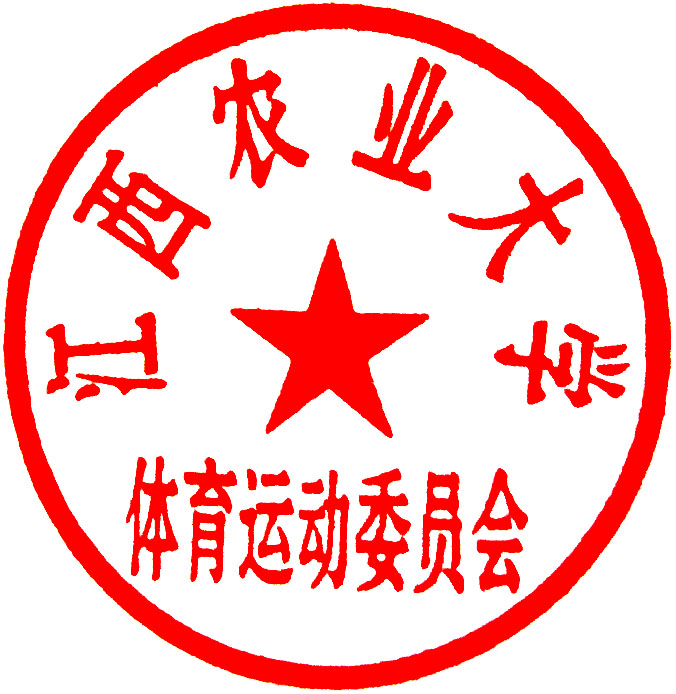 江西农业大学体育运动委员会2024年3月29日江西农业大学第50届运动会篮球比赛男队报名表_______________学院   领队：           电话：               教练：          电话：          江西农业大学第50届运动会篮球比赛女队报名表_______________学院   领队：           电话：               教练：          电话：          小组赛小组赛小组赛小组赛小组赛小组赛小组赛小组赛日 期场次时间比赛队比赛队比赛队比赛队比赛队男篮男篮女篮女篮4月20日19:00-10:00A1 vs A2A3 vs A4A1 vs A2A3 vs A44月20日210:30-11:30B1 vs B2B3 vs B4B1 vs B2B3 vs B44月20日休息休息休息休息休息休息休息4月20日314:30-15:30C1 vs C2C3 vs C4Cl vs C2C3 vs C44月20日416:00-17:00D1 vs D2D3 vs D4D1 vs D2D3 vs D44月21日19:00-10:00A4 vs A1A2 vs A3A4 vs AlA2 vs A34月21日210:30-11:30B4 vs B1B2 vs B3B4 vs B1B2 vs B34月21日休息休息休息休息休息休息休息4月21日314:30-15:30C4 vs ClC2 vs C3C4 vs ClC2 vs C34月21日416:00-17:00D4 vs D1D2 vs D3D4 vs D1D2 vs D34月23日114:30-15:30A1 vs A3A2 vs A4A1 vs A3A2 vs A44月23日216:00-17:00B1 vs B3B2 vs B4B1 vs B3B2 vs B44月27日19:00-10:00CI vs C3C2 vs C4C1 vs C3C2 vs C44月27日210:30-11:30D1 vs D3D2 vs D4D1 vs D3D2 vs D48进8进445月7日114:30-15:30A1 vs C2C1 vs A2A1 vs C2Cl vs A25月7日216:00-17:00B1 vs D2D1 vs B2B1 vs D2D1 vs B2   4进2   4进2   4进25月11日114:30-15:305月11日216:00-17:005月12日季军赛9:00-10:005月12日冠军赛10:30-11:30次序姓名号码位置备注123456789101112131415次序姓名号码位置备注123456789101112131415